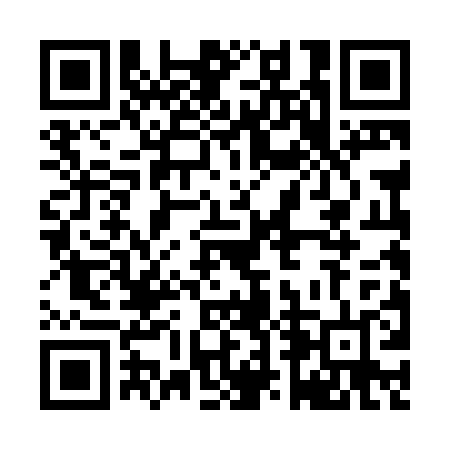 Prayer times for Scotts Crossroad, Virginia, USAMon 1 Jul 2024 - Wed 31 Jul 2024High Latitude Method: Angle Based RulePrayer Calculation Method: Islamic Society of North AmericaAsar Calculation Method: ShafiPrayer times provided by https://www.salahtimes.comDateDayFajrSunriseDhuhrAsrMaghribIsha1Mon4:295:591:185:098:3710:062Tue4:305:591:185:098:3710:053Wed4:315:591:185:108:3610:054Thu4:316:001:185:108:3610:055Fri4:326:011:185:108:3610:046Sat4:336:011:195:108:3610:047Sun4:336:021:195:108:3610:048Mon4:346:021:195:108:3510:039Tue4:356:031:195:108:3510:0310Wed4:366:031:195:108:3510:0211Thu4:376:041:195:108:3410:0112Fri4:386:051:195:108:3410:0113Sat4:386:051:195:108:3310:0014Sun4:396:061:205:108:339:5915Mon4:406:071:205:108:329:5916Tue4:416:071:205:108:329:5817Wed4:426:081:205:108:319:5718Thu4:436:091:205:108:319:5619Fri4:446:101:205:108:309:5520Sat4:456:101:205:108:299:5421Sun4:466:111:205:108:299:5322Mon4:476:121:205:108:289:5223Tue4:486:131:205:108:279:5124Wed4:496:131:205:108:279:5025Thu4:506:141:205:108:269:4926Fri4:516:151:205:108:259:4827Sat4:536:161:205:108:249:4728Sun4:546:171:205:098:239:4629Mon4:556:171:205:098:229:4530Tue4:566:181:205:098:229:4431Wed4:576:191:205:098:219:42